Наталья Петровна Соколова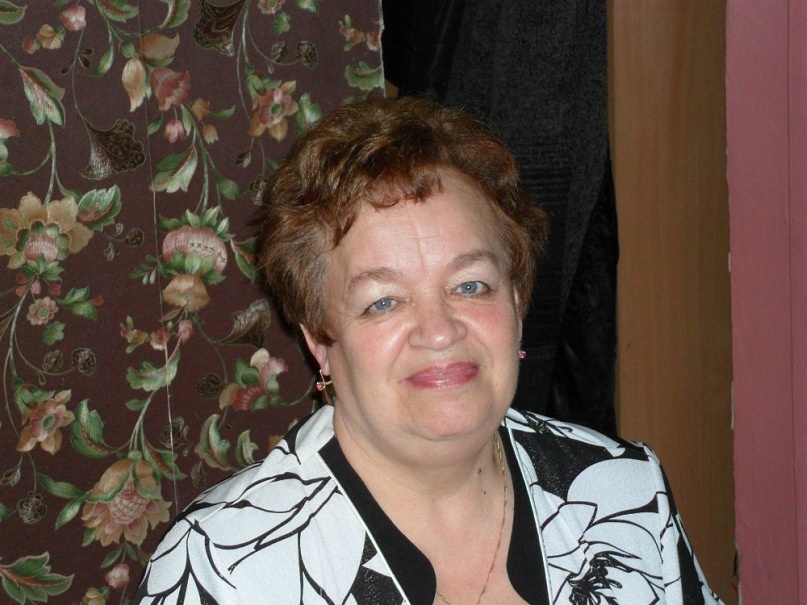 Строительство – это большая ответственностьВ 70-е годы Суоярви быстро  рос и благоустраивался. Каждый год для жителей   был отмечен новосельями, сдавались в эксплуатацию социальные объекты. Большая стройка шла при участии инженера  Натальи Петровны Соколовой. В начале 1976 года молодой специалист была назначена  на должность районного  архитектора в исполком Суоярвского райсовета. Почти  27 лет замещала  должность муниципальной службы – «начальник отдела градостроительства и архитектуры» в администрации  муниципального образования «Суоярвский район».   Именно тогда  разрабатывались и принимались  генеральные планы развития города и поселков района, шло непрерывное строительство.  Благодаря  своим деловым качествам, большому практическому опыту   Наталья Петровна  плодотворно влияла на  решение  сложных проектных задач. Внесла личный  вклад в развитие проектирования и строительства домов крупнопанельного  домостроения  в  Суоярви и поселках района. В этот период были построены: плавательный бассейн, детский сад на улице Кайманова, появились районная библиотека, интернат средней школы, обустроено  воинское захоронение и установлен памятник погибшим воинам на площади Ленина.    С 1980 года было  разработано и реализовано архитектурно-градостроительное  решение - жилой комплекс на улице Кайманова,  которое позволило  получить новые квартиры  более 500 городским   семьям, создать комфортные условия для их  проживания . Рекордные объемы строительства влекли за собой  и  большую ответственность районного архитектора. Со своими обязанностями справлялась Наталья Петровна со знанием дела. Потому и результаты были налицо.        Н.  П. Соколова  всегда поддерживала  в коллективе администрации  атмосферу доброжелательности.  Она и сегодня  по-доброму общается с ветеранами  муниципальной службы администрации, с уважением относится к людям.     За многолетнюю работу в  архитектурно-градостроительной  сфере  и в связи Днем  образования Суоярвского муниципального округа Наталье Петровне Соколовой присвоено  звание «Почетный гражданин Суоярвского муниципального округа».